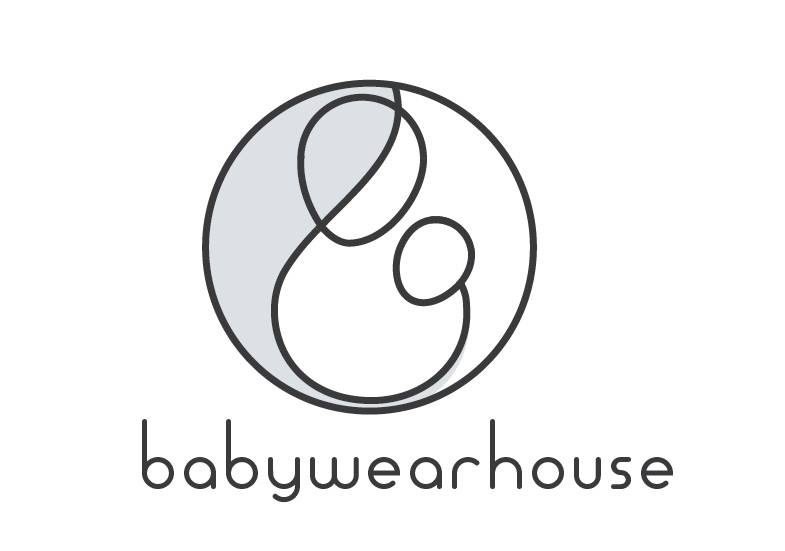 Rezervačný formulárMeno a priezvisko: ………………………………………Telefonický kontakt / E-mail: ………………………………………...Adresa: ……………………………………….Zapožičaný produkt (nosiaca pomôcka, slúchadlá):……………………………………………………… ………………………………………………………………………………………………………………………………………………..Výška zálohy:…………………….Termín zapožičania: ……………………………...Predpokladaný počet dní zapožičania (3/5/7 dní): …………………………………..Dátum a podpis:Svojím podpisom, alebo zaslaným potvrdením na pozicovna@babywearhouse.sk , súhlasím s podmienkami požičovne Babywearhouse.sk